 Manuscript Title Name of AuthorsAffiliationsEmailsIntroductionThis should be concise and describe the nature of the problem under investigation and its background. It should also set your work in the context of previous research, citing relevant references. Introductions should expand on highly specialized terms and abbreviations used in the article to make it accessible for readers.Materials and MethodsThis section should provide sufficient details of the experiment, simulation, statistical test or analysis carried out to generate the results such that the method can be repeated by another researcher and the results reproduced.Results and discussionThe results section should detail the main findings and outcomes of your study. You should use tables only to improve conciseness or where the information cannot be given satisfactorily in other ways such as histograms or graphs. Tables should be numbered serially and referred to in the text by number (table 1, etc.). Each table should have an explanatory caption which should be as concise as possible.Table (1): Table Title              Source: *********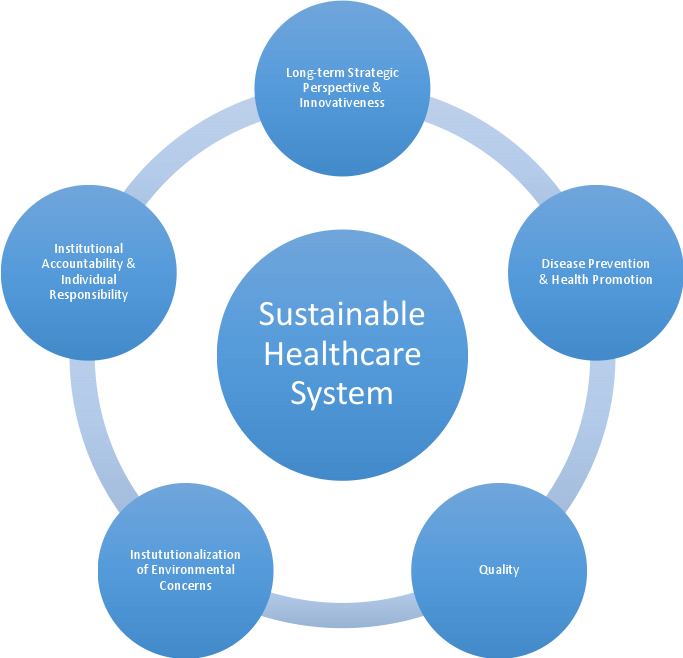 Figure (1): Figure TitleDiscussionThis should discuss the significance of the results and compare them with previous work using relevant references.ConclusionsThis section should be used to highlight the novelty and significance of the work, and any plans for future relevant work.Recommendations:Acknowledgments:Conflict of Interest:If you have any conflicts of interest, please declare them here. If no conflict exists, please put the text: “The authors declare no conflict of interest.” or delete this entire section.References: The Author arranges alphabetically the references alphabetically according to the APA system.Clemmer, J. T., Long, K. N., & Brown, J. A. (2023). Exploring pressure-dependent inelastic deformation and failure in bonded granular composites: An energetic materials perspective. Mechanics of Materials, 104693. https://doi.org/10.1016/j.mechmat.2023.104693Makahleh, F. M., Badran, A. A., Attar, H., Amer, A., & Al-Maaitah, A. A. (2022). Modeling and Simulation of a Two-Stage Air Cooled Adsorption Chiller with Heat Recovery Part I: Physical and Mathematical Performance Model. Applied Sciences, 12(13), 6542. https://doi.org/10.3390/app12136542  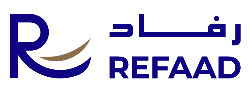 www.refaad.comSustainable Systems and Engineering (SSE)Journal Homepage: https://www.refaad.com/Journal/Index/19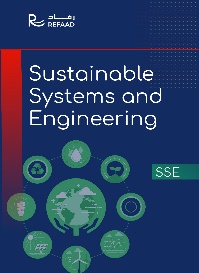 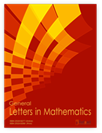 VendersCarsCarsCarsCarsDonkeysDonkeysDonkeysDonkeysTotal PercentRegions AdulterationSouth OmdurmanSouth OmdurmanNorth OmdurmanNorth OmdurmanSouth OmdurmanSouth OmdurmanNorth OmdurmanNorth OmdurmanTotal PercentStarch0000000000
H2O20000000000Formalin310%723.3%413.3%930%2319.2%Boric
acid310%00000032.5%Na2Co30000000000Added
water413.3%620%516.7%516.7%2016.7%